Green Finance - Paving the Way for a Sustainable FutureDr. SavitaAssistant Professor , Amity College of Commerce, Amity UniversityEmail id: sruhlan@ggn.amity.eduDr. Kirti MiglaniAssistant Professor, Tecnia Institute of Advanced StudiesEmail id: kirti.miglani01@gmail.comAbstract: Green finance has emerged as a critical component in the global effort to transition towards a more sustainable and environmentally responsible future. This abstract provides an overview of the key elements in the field of green finance, its importance in addressing pressing environmental challenges, and its potential to catalyse sustainable development.
Green finance encompasses a range of financial instruments and strategies aimed at directing investments towards environmentally friendly projects and initiatives. It plays a pivotal role in supporting the transition to a low-carbon, resilient, and sustainable economy. By leveraging financial markets and capital allocation, green finance seeks to align economic growth with environmental protection, fostering a win-win scenario for businesses, communities, and the planet. This abstract outlines the main drivers behind the rise of green finance, including increasing awareness of climate change, regulatory pressures, and growing consumer demand for responsible investment options. It discusses the multifaceted nature of green finance, covering areas such as green bonds, sustainable loans, impact investing, and the integration of environmental, social, and governance (ESG) criteria into investment decisions.
The abstract highlights the transformative potential of green finance in various sectors, including renewable energy, sustainable agriculture, and green infrastructure. It explores how financial institutions are adapting their strategies to incorporate sustainability into their core business models, thereby amplifying their impact on global sustainability goals.

Moreover, the abstract underscores the need for continued research and innovation in green finance to overcome challenges related to standardization, measurement, and reporting. Collaboration among governments, financial institutions, and the private sector is essential to create a conducive environment for green finance to thrive.In conclusion, green finance stands as a powerful catalyst for a sustainable future, offering a framework that aligns financial incentives with environmental objectives. It is a critical tool in addressing the world's most pressing environmental challenges while promoting economic growth and social well-being. This abstract calls for further exploration and commitment to green finance as a cornerstone in the pursuit of a more sustainable and resilient worldKeywords: Green finance, Green bonds, Green equity, Sustainability bonds ,Indian initiatives etc.Introduction:Green finance has emerged as a critical tool in addressing global environmental challenges and fostering sustainable development. Greenhouse gas (GHG) emissions from human activities are mainly the primary driver of climate change. The major greenhouse gases include carbon dioxide (CO2), methane (CH4), nitrous oxide (N2O), and fluorinated gases. These gases stuck heat in the Earth's atmosphere resulting in the greenhouse effect and causing global temperatures to rise. The concern for the environment has increased due to drastic climate change issues. The significance of green finance and green innovation has also been recognized in achieving sustainable development at the global level by Umar and Safi (2023). Green finance is important because it keeps financial growth and environmental concerns at pace with the objective of sustainable development. Green Finance is a tool for holistic growth that focuses on handling environmental challenges and at the same time develops a more inclusive and resilient global economy. It recognizes the interdependence between financial, environmental, and social well-being, and seeks to create a harmonious balance among these aspects. This chapter explores the concept of green finance, its significance in combatting climate change, and how it supports environmentally responsible projects. In recent years, the concept of green finance has gained substantial momentum, emerging as a powerful instrument in combating environmental challenges and promoting sustainable development. Green finance refers to financial products, services, and investments that are specifically designed to support environmentally friendly and socially responsible projects, while simultaneously mitigating environmental risks and fostering a more sustainable economy. This chapter will delve into the key aspects of green finance, its importance, and how it contributes to addressing pressing environmental issues and achieving a more sustainable future.Additionally, we will analyze key instruments and strategies employed in green finance and the role of financial institutions, corporations, and policies in promoting green initiatives. Throughout this chapter, references from reputable sources will be cited to provide accurate and reliable information.ObjectivesIt aims to:Define the concept of green finance and its significance in sustainable development.Analyze the key instruments and strategies utilized in green finance initiatives.Assess the role of financial institutions, corporations, and government policies in promoting green finance.Explore successful case studies of green finance projects.Understanding Green Finance:Green finance refers to financial products, services, and investments that prioritize environmental sustainability and social responsibility. It encompasses a broad range of financial instruments aimed at funding projects that contribute to ecological preservation, resource efficiency, and climate resilience (UNEP, 2019).There is no fixed one-liner definition for green finance, it has been described in several ways by different authors. Firstly, it is known as environmental finance because it emphasizes financial products that are environmentally friendly (Latif et al., 2022). According to the second theory or perspective, financial innovations can act as a tool to combat environmental risks. (Bhattacharyya, 2022). The third and latest viewpoint is that green finance is a group of environment-friendly finance products that also give key importance to carbon financing. (Zhao et al., 2022). The G20 Green Finance Study Group (2016) defines green finance as a tool for environment-friendly investments that can contribute to sustainable development. These ecologically sound strategies include curtailment of various types of pollution, controlling GHG emissions, and ensuring maximum utilization of natural resources.The following chart shows various instruments that can be taken as tools for Green Finance:(Adapted from APEC Green Finance Report,2023)Status of Green Bonds Market India: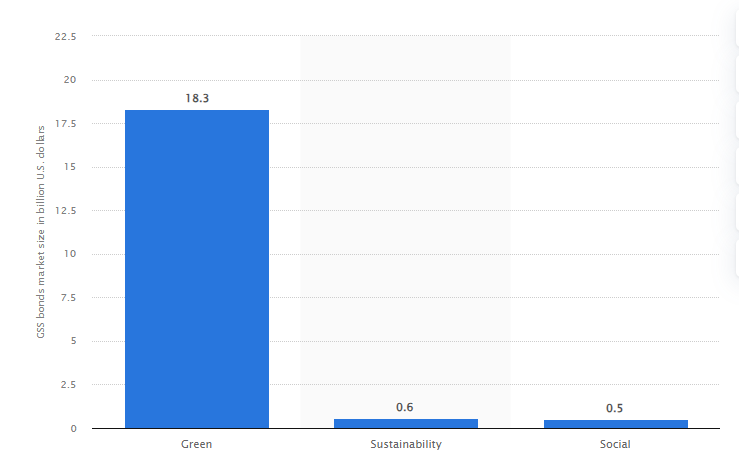 Adapted from: statista.com (Market size of green, social, and sustainability (GSS) bonds in India as of 2021, by type(in billion U.S. dollars))The size of the Indian GSS market as a whole in 2021 was 19.5 billion dollars. The majority of the market for GSS bonds was made up of green bonds. Bonds for social and environmental sustainability (S and S) totaled more than $1 billion in total. An environmental or social project is funded with money from a GSS bond, a type of financing instrument. For instance, investments made using bond proceeds include projects including clean energy, environmentally friendly transportation, green buildings, etc.Status of Green Loans by banks in India:It was discovered that 94 percent of the banks provided loans to their customers for green products including rooftop solar, electric cars (EVs), EV charging infrastructure, etc. This data has been revealed in a survey conducted across 34 major commercial banks in India in the year 2022.Status of Environmental Insurance: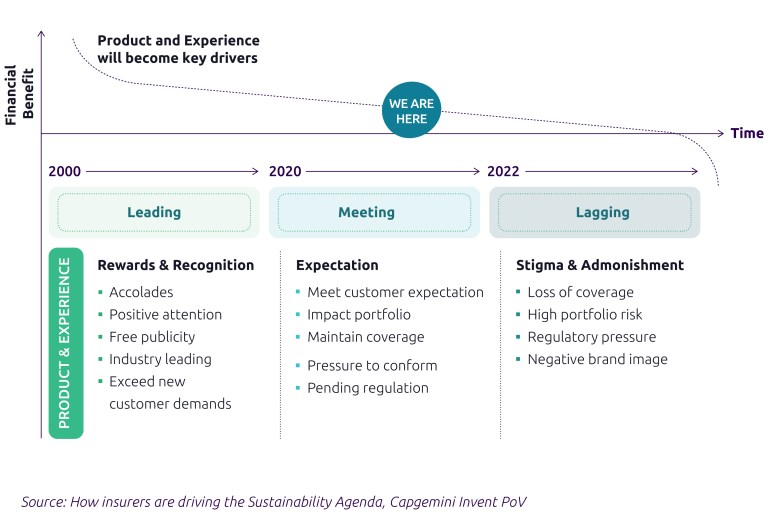 The World Meteorological Organization reports that over the past 50 years, on average, a weather-related disaster has occurred every day, killing 115 people and resulting in $202 million in losses. India has recorded 321 disasters in the Southeast Asia region over the past 20 years. Three cyclones, two floods, and an earthquake in 2021 alone resulted in significant losses in the Indian subcontinent. As a result, the insurance sector may significantly contribute to hastening the transition to a community that is more sustainable. This is because insurers play a significant role in teaching and promoting awareness in society in addition to acting as protection providers, risk managers, and social influencers.Status of Guarantees Supporting Green Investments:The demand for green bonds and loans among investors is enormous. But unlike the industrialized world, developing nations are not benefiting from or experiencing this trend in the same way. According to the reports of OECD, the percentage of climate finance that has been provided to developing nations has increased by 11%  from 2017 to 2018. Although the growth rate is less if compared with the previous year’s status. However, over the three years from 2016 to 2018, private climate funding mobilized through guarantees and syndicated loans increased both in absolute and relative terms, reaching 31% (USD 4.5 billion) and 19% (USD 2.8 billion) of the USD 14.6 billion total in 2018. But unlike wealthy nations, the developing world is not getting the advantage in the same way. African issuance in the green bond market, for instance, represents just about 2% of the cumulative issuance from developing nations since 2012, while in South Asia, only India has so far issued green bonds. Green guarantees can serve as a potent de-risking mechanism, which can spur the inflow of private capital into initiatives for climate adaptation and mitigation in developing nations. This hybrid finance instrument is generating a lot of interest. The Green Guarantee Company will be one of the first recipients of the new Enterprises for Development, Growth, and Empowerment (EDGE) Fund. To provide guarantees for climate bonds in developing nations, The Green Guarantee Company is the first ever worldwide guarantor. It was born out of the Development Guarantee Group, whose institutional shareholders include Cardano Development. Environmental degradation brought on by economic activity has been a key concern for governments in recent decades. The causes of environmental deterioration are attracting more and more attention from researchers. By examining the relevance of green finance development this chapter will contribute as a small step towards sustainable development.Importance of Green Finance in Combating Climate Change:Green finance plays a significant role in mitigating climate change by channeling investments into projects that reduce greenhouse gas emissions and support renewable energy. It helps accelerate the transition to a low-carbon economy, promoting sustainable development (Carney, 2015).Significance of Green FinanceCombating Climate Change: Green finance plays a pivotal role in funding projects focused on renewable energy, energy efficiency, and emissions reduction, contributing to global efforts to combat climate change.Biodiversity Conservation: It supports projects focused on preserving ecosystems, protecting wildlife, and promoting sustainable land use practices.Resource Efficiency: Green finance facilitates investments in technologies and practices that promote resource conservation and reduce waste generation.Sustainable Infrastructure: It helps fund sustainable infrastructure projects such as green buildings and public transportation systems.Social Impact: Green finance aligns with the UN Sustainable Development Goals (SDGs), promoting social equity and economic prosperity.Key Instruments and Strategies of Green Finance:3.1 Green Bonds:Green bonds are debt instruments issued by governments, municipalities, and corporations. The proceeds from these bonds are earmarked for financing environmentally friendly projects, such as renewable energy infrastructure and energy-efficient buildings (CBI, 2021).3.2 Sustainable Investment Funds:Sustainable investment funds, also known as ESG (Environmental, Social, and Governance) funds, focus on investing in companies that adhere to sustainability criteria. These funds aim to generate financial returns while promoting responsible business practices (PRI, 2020).3.3 Climate Funds and Green Banks:Climate funds, like the Green Climate Fund (GCF), provide financial support to developing countries for climate adaptation and mitigation projects. Green banks facilitate funding for projects that align with environmental and sustainability goals (GCF, 2021).Role of Financial Institutions and Corporations:4.1 Integration of Environmental Risk Analysis:Financial institutions and corporations are increasingly integrating environmental risk analysis into their decision-making processes. This enables them to identify climate-related risks and opportunities, leading to more informed and sustainable investments (S&P Global, 2021).4.2 Corporate Social Responsibility (CSR):Corporations are adopting CSR initiatives that focus on environmental sustainability and social impact. These initiatives improve a company's reputation, attract socially conscious investors, and contribute to sustainable development (Carroll & Shabana, 2010).Government Policies and International Cooperation:5.1 Government Incentives and Regulation:Governments worldwide are implementing policies and regulations to encourage green finance. These include tax incentives for green investments, carbon pricing mechanisms, and mandatory environmental reporting (EY, 2021).5.2 International Cooperation and Standards:International organizations, such as the United Nations Environment Programme Finance Initiative (UNEP FI) and the Task Force on Climate-related Financial Disclosures (TCFD), play a crucial role in setting standards and guidelines for green finance practices (TCFD, 2020).Case Studies6.1 The Green Climate Fund (GCF) An analysis of the GCF, a prominent example of a climate fund, showcasing its successful projects and contributions to climate resilience.6.2 Green Bonds Issuance by Corporations A case study exploring how various corporations have utilized green bonds to finance their sustainable projects. 6.3 FTSE LCE ICS green revenue model34:  an initiative for companies that are working to reduce the negative impact of climate change and under this initiative a certain revenue share is fixed for all such companies. At present this option is available for more than thirteen thousand companies.6.4 Financial Stability Board Task Force on Climate-related Financial Disclosures: This task force was established in the year 2015 and it’s a group of representatives from the corporate sector. The focus of this task force is to work on key disclosures expected from the organizations. In a nutshell, the key idea is to improvise the reporting schemes related to climate change. The right knowledge and awareness about various drawbacks and scopes should be understood by all the stakeholders in terms of upcoming technologies, temperature issues, and climate-linked policies.6.5 Portfolio Carbon Initiative (World Resources Institute, UN Environment Programme Finance Initiative): Over the years, the importance of low-carbon economies has been recognized worldwide, and slowing the world is shifting to it. The world is already transitioning to a low-carbon economy. The financial sector should come up as a solution provider to the problems of climate change rather than a problem creator. Using the Portfolio Carbon Initiative financial institutions can evaluate the impact of their actions on climate.  6.6 Climax (CDP, South Pole Group): Climax will be the first climate impact rating tool that provides a comprehensive impact assessment technique for climate-related issues. It can provide holistic information about a company’s past carbon emission status, their climate-friendly strategies and at the same time will give an overview of fund managers’ dedication to reducing their climate impact. It brings more transparency among funds and their climate impact. 6.7 UN Environment Programme: UNEP’s task is to support nations in shifting from high-carbon emission to low-carbon emission economies. Some other objectives are to work for making countries efficient and environment friendly and safeguarding our ecosystem. The UNEP Program also supports the idea of green finance. As per the UNEP program, each loan should be in sync with the asset’s underlying strategies related to current environmental standards. Energy-efficient bonds could be presented as green bonds. UNEP’s purpose is to promote sustainable development without destroying the environment for future generations. 6.8 World Energy Investment Review by International Energy Agency:  it’s an elaborative, complete examination of investment across the global energy system. It covers key characteristics of the latest investment outlook which focuses on the concept of clean energy. Investments of the 21st century are expected to be the solutions to the environmental issues and global warming and World Energy Investment is an initiative for that.6.9 Degrees Investing Initiative (2DII): Sustainable Energy Investment Metrics Project: Today the world has recognized the importance of environmentally friendly initiatives.  A set of science-based standards could give access to investors and organizations to relevantly sync their objectives with SDGs. Using these latest metrics organizations make a significant and positive difference. 7. Indian Initiatives:7.1 The National Clean Energy Fund (NCEF) was set up in the year 2010 to initiate funding for environment and climate-friendly projects. The fund has been financed from the earnings collected in the form of coal tax from coal organizations in the nation. The scope area of NCEF has been extended to areas like wind energy, solar energy, and biomass energy.7.2 Indian Renewable Energy Development Agency (IREDA): This agency was established in the year 1987 to encourage and motivate new avenues’ of energy generation i.e. renewable energy projects. IRDWA assists both private and government sector entities in terms of loans and financial support required for renewable energy projects.7.3 SEBI Initiative: An ESG group for mutual funds has been created by SEBI. Keeping in mind the future of planet Earth, the environment has now become a priority for regulators and organizations. The SEBI has also recognized the importance of the same and now the AMCs are allowed to launch more than one ESG-based fund. The idea is to bring more and more transparency to the investors. If organizations are committed to combatting the issues of climate change it will be reflected in their performance and ultimately more demand for their funds will be there in the market.7.4 Banks Initiatives: The SBI and the European Investment Bank jointly started a new scheme which will be €100 million, and the objective is to support the climate-friendly businesses in set up and sustaining.7.5 Perform Achieve and Trade (PAT) Scheme: The objective of the PAT scheme was to create a conducive environment for improving energy utilization and come up with options that can lessen the impact of greenhouse gases. The target is to work more for excess energy saving.Green finance represents a transformative approach to tackling environmental challenges and promotes sustainable development. With the active participation of financial institutions, corporations, governments, and international cooperation, green finance has the potential to drive significant positive change toward a more sustainable future for humanity and the planet. Embracing green finance is not only a financial opportunity but also an ethical responsibility in safeguarding the environment and securing a better tomorrow for generations to come.Some more cases:Issuance of Green Bonds by Apple:In 2016, Apple issued a $1.5 billion green bond to fund projects related to clean energy, energy efficiency, and resource conservation. This marked the largest green bond issuance by a U.S. corporation at the time. The funds from the bond were used to support renewable energy initiatives, such as solar energy projects and energy-efficient facilities.Renewable Energy Financing by M-KOPA Solar:M-KOPA Solar, a Kenyan solar energy company, offers pay-as-you-go solar energy systems to households with limited access to electricity. The company secured financing through a combination of debt and equity investments, leveraging green finance principles to expand its operations and provide clean energy solutions to rural communities.Green Financing for Tesla's Gigafactory:Tesla secured significant green financing for its Gigafactory in Nevada, which produces lithium-ion batteries for electric vehicles. The company raised over $3.5 billion through a combination of green bonds and loans. The funds were used to support sustainable manufacturing practices and contribute to the transition to electric mobility.Green Loan for Sustainable Real Estate:In the real estate sector, green loans are used to finance environmentally friendly building projects. For instance, a commercial property developer might secure a green loan to construct an energy-efficient office building, with the loan terms tied to achieving specific sustainability targets.Renewable Energy Microfinance in India:Green finance also plays a role in microfinance. In India, organizations like Husk Power Systems provide financing for small-scale renewable energy projects in rural areas. These projects offer clean energy solutions to communities while promoting sustainable development.China's Green Bond Market:China has been a leader in developing a robust green bond market. The Industrial Bank Co. issued a green bond to fund projects related to pollution control and environmental protection. This case showcases how governments can stimulate green finance by establishing frameworks and incentives.Sustainable Agriculture Financing:Banks and financial institutions are increasingly offering loans tailored to sustainable agricultural practices. These loans may support initiatives like organic farming, water-efficient irrigation systems, and regenerative farming techniques.Future of Green Finance in India:The Reserve Bank of India has published rules for banks and non-bank financial institutions (NBFCs) to take "green deposits" in light of the government's push for sustainable development and the growing need among businesses and investors to establish strong sustainability credentials. The goal is to guarantee that money is used for energy efficiency, clean transportation, climate change adaptation, sustainable water and waste management, green buildings, and the preservation of terrestrial and aquatic biodiversity.An ESG category of mutual funds was launched by the Securities and Exchange Board of India (SEBI) in March. Asset management firms in India can now introduce many ESG funds, and as reporting on these factors becomes more rigorous and transparent, investor confidence will increase. Private sector organizations must adopt internal carbon pricing and encourage investment in green technologies and solutions while also anticipating government action on green financing, such as tax breaks for low-carbon technologies and policy pushes for green financing instruments.Green finance and other investment methods will receive standardized definitions and measurement frameworks as processes develop. The comparison and choice of funds and businesses will be improved by transparency in performance and effect assessment. It will be possible to fine-tune and increase transparency in a company's green credentials with the help of tighter reporting standards, stronger governance, and the use of technology to track emissions. This will boost investor confidence and allay concerns about "greenwashing."More education, standardization, and transparency are required about pertinent measures and their effects on financial success. India, the world's most populated nation and third-largest CO2 emitter contributes to and benefits from this evolution.Although green finance might not be the answer to solving all the environmental and social problems, it is crucial to encourage businesses to give these concerns top priority by promoting sustainable and responsible investment practices. Collaborations between the government, academia, and business are required, as are campaigning for new regulations and public-private partnerships. This will help accelerate the transition to a net zero economy by 2070.Conclusion:Green finance has evolved into a powerful force in fostering sustainable development and combating environmental challenges. Green finance represents a vital pathway towards achieving global sustainability goals. By channelling financial resources into environmentally friendly projects and encouraging responsible investment practices, green finance enables a transition towards a more sustainable, resilient, and equitable world.  Through the utilization of green bonds, sustainable investment funds, climate funds, and green banks, financial institutions, and corporations can proactively contribute to a more sustainable future. Additionally, with the support of government policies and international cooperation, the impact of green finance can be further amplified, paving the way for a greener and more resilient global economy. Embracing green finance is not only a business opportunity but also a moral imperative to safeguard the planet for current and future generations. Governments, financial institutions, corporations, and individuals must collaborate to fully harness the potential of green finance and drive positive change on a global scale.References:Bhattacharyya, R., 2022. Green finance for energy transition, climate action, and sustainable development: an overview of concepts, applications, implementation, and challenges. Green Finance 4, 1–35.Carney, M. (2015). "Breaking the Tragedy of the Horizon - Climate Change and Financial Stability." Speech presented at Lloyd's of London, London, United Kingdom.Climate Bonds Initiative (CBI). (2021). "What are Green Bonds?" Retrieved from https://www.climatebonds.net/marketCarroll, A. B., & Shabana, K. M. (2010). "The Business Case for Corporate Social Responsibility: A Review of Concepts, Research and Practice." International Journal of Management Reviews, 12(1), 85-105.Ernst & Young (EY). (2021). "Global Regulatory Landscape for ESG Reporting." Retrieved from https://www.ey.com/en_gl/assurance/global-reporting-landscape-for-esg-reportingGreen Climate Fund (GCF). (2021). "Projects & Programs." Retrieved from https://www.greenclimate.fund/who-we-are/projects-and-programs.Green Finance Study Group. (2016). G20 green finance synthesis report. September. http://unepinquiry. org/wp-content/uploads/2016/09/Synthesis_Report_Full_EN. pdf.Latif, B., Ong, T., Meero, A., Rahman, A.A., Sustainability, M.A.-, 2022. undefined,2022. Employee-perceived corporate social responsibility (CSR) and employee pro-environmental behavior (PEB): the moderating role of CSR skepticism and CSR. mdpi.com. https://doi.org/10.3390/su14031380.Principles for Responsible Investment (PRI). (2020). "What are ESG and Responsible Investment?" Retrieved from https://www.unpri.org/pri/what-are-esg-and-responsible-investmentRonaldo, R., & Suryanto, T. (2022). Green finance and sustainability development goals in Indonesian Fund Village. Resources Policy, 78, 102839.S&P Global. (2021). "Environmental, Social, and Governance (ESG) Criteria." Retrieved from https://www.spglobal.com/en/research-insights/esg-criteriaSu, C.-W., Umar, M., Kirikkaleli, D., Ayobamiji Awosusi, A., Altuntas¸, M., 2023. Testing the asymmetric effect of financial stability towards carbon neutrality target: the case of Iceland and global comparison. Gondwana Res. 116, 125–135. https://doi.org/ 10.1016/j.gr.2022.12.014Task Force on Climate-related Financial Disclosures (TCFD). (2020). "Final Report: Recommendations of the Task Force on Climate-related Financial Disclosures." Retrieved from https://www.fsb-tcfd.org/publications/final-recommendations-report/United Nations Environment Programme (UNEP). (2019). "What is Green Finance?" Retrieved from https://www.unepfi.org/about/what-is-green-finance/Zhao, M., Liu, F., Sun, W., Tao, X., 2020. The relationship between environmental regulation and green total factor productivity in China: an empirical study based on the panel data of 177 cities. Int. J. Environ. Res. Publ. Health 17, 1–19. https://doi. org/10.3390/ijerph17155287.https://www.ey.com/en_in/climate-change-sustainability-services/green-finance-is-gaining-traction-for-net-zero-transition-in-india#:~:text=The%20integration%20of%20environmental%20considerations,a%20greener%20economy%20in%20India.www.statista.com/statsticswww.statista.com/statstics: banks offering loans for green products 2022 | Statista